TERMO DE ENTREGA E RESPONSABILIDADEProcesso n.° 0001404-06.2021.8.173590Identificação da(s) criança(s) / adolesecente(s):O Instituto Vitória Humana, por seu representante lagal que subscreve ou por sua ordem, faz uso do presente Termo de Responsabilidade para, em cumprimento ao que Determinou a MM Juíza da Vara Regional da Infância e Jucentude da 4.ª Circunscrição, Sra. Sheila Cristina Torres Santos Moreira, nos autos do processo supra em data de 19 de agosto de 2021, ENTREGAR a(s) criança(s) / adolescente(s) subpra à responsabilidade de sua genitora, Sra.  EDINILZA MARIA DA SILVA xxxxxxxxxxx, CPF / RG. Vitória de Santo Antão, sexta-feira, 23 de setembro de 2022._____________________________(REPETIR NOME E DOCUMENTO DO RESPONSÁVEL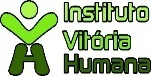 